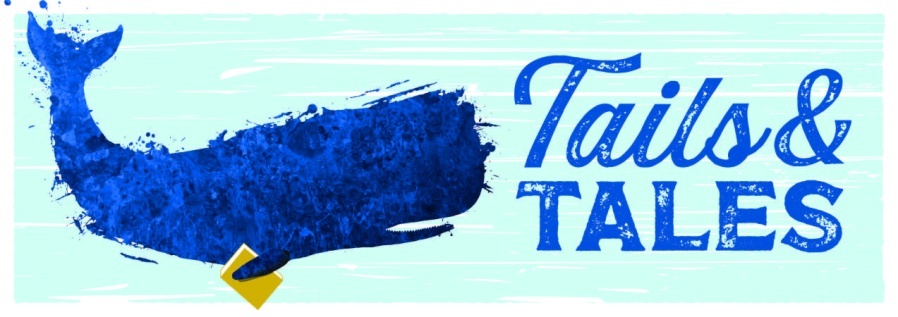 YA Summer Reading PossibilitiesScythe by Neal Shusterman (Book 1) (YA SHUSTER)Revenge of the Witch (Book 1) by Joseph Delaney (YA DELANEY)Ruins of Gorlan (Book 1) by John Flanagan (YA FLANAGA)Lock and Key: The Initiation (Book 1) by Ridley Pearson (YA PEARSON)Steelheart (Book 1) by Brandon Sanderson (YA SANDERS)Between Shades of Gray by Ruta Sepetas (YA SEPETAS)The Book Thief by Markus Zusak (YA ZUSAK)Cemetery Boys by Aiden Thomas (YA THOMAS)The Grace Year by Kim Liggett (YA LIGGETT)  The Left-Handed Booksellers of London by Garth Nix (YA NIX)  First & Then by Emma Mills (YA MILLS)  All-American Boys by Jason Reynolds (YA REYNOLD)  Six Angry Girls by Adrienne Kisner (YA KISNER)  All the Wind in the World by Samantha Mabry (YA MABRY)  The Grief Keeper by Alexandra Villasante (YA VILLASANTE)  Punching the Air by Ibi Zoboi and Yusef Salaam (YA ZOBOI)  Legendborn by Tracy Deonn (YA DEONN)  Counting by 7s by Holly Goldberg Sloan (YA SLOAN)  Alcatraz vs. the Evil Librarians by Brandon Sanderson (J SCI FI SANDERS)  They Called Us Enemy by George Takei (YA GN TAK)  Hey, Kiddo by Jarrett J. Krosoczka (YA GN KROSOCZKA)  March (Book 1) by John Lewis (YA GN LEWIS)  Shooting the Moon by Frances O’Roark Dowell (YA DOWELL)  Shout by Laurie Halse Anderson (YA BIO ANDERSON)  A Wish in the Dark by Christina Soontornvat (J SOONTOR)  Fighting Words by Kimberly Brubaker Bradley (J BRADLEY)  Before the Ever After by Jacqeline Woodson (J WOODSON)  Wink by Rob Harrell (J HARRELL)  Unplugged by Gordon Korman (J KORMAN)  Everything Sad is Untrue by Daniel Nayeri (J NAYERI)